دورة نشر ثقافة الإنترنت (  اليوم الثالث )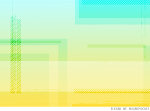 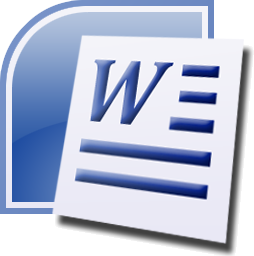 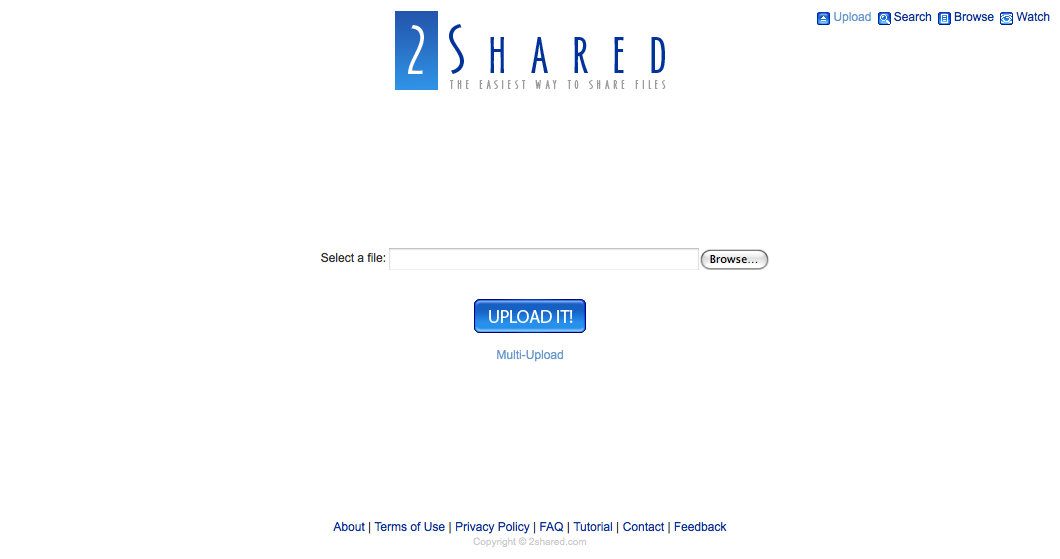 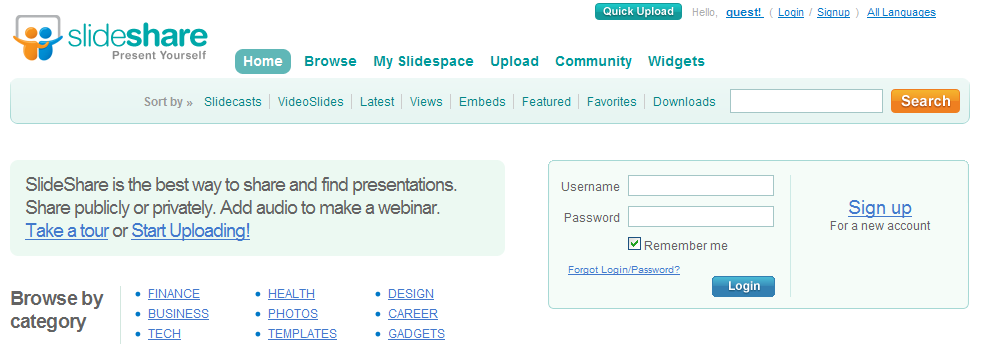 حفظ ملفات Microsoft Office 2007  بصيغة PDF